Терраса и веранда, пристройка к дому.Задача – к существующему дому пристроить террасу и веранду. Фундамент есть. Схема нижеСуществующий дом – каркасный 5х6м, 2 этажа, фундамент свайный.Фундамент под террасу и веранду построен – свайный.Каркас, обшивка,  веранды и террасы – дерево (сосна).Крыша – профлист оцинкованый, под листом – пароизоляцияВеранда закрытая, 2х3м – 6м2, утепление 100 мм, два окна небольших 0.8х1м.Пол – сосна 40 мм. Терраса открытая, площадь - 28 м2.Крепление к существующему дому. Покраска не требуется.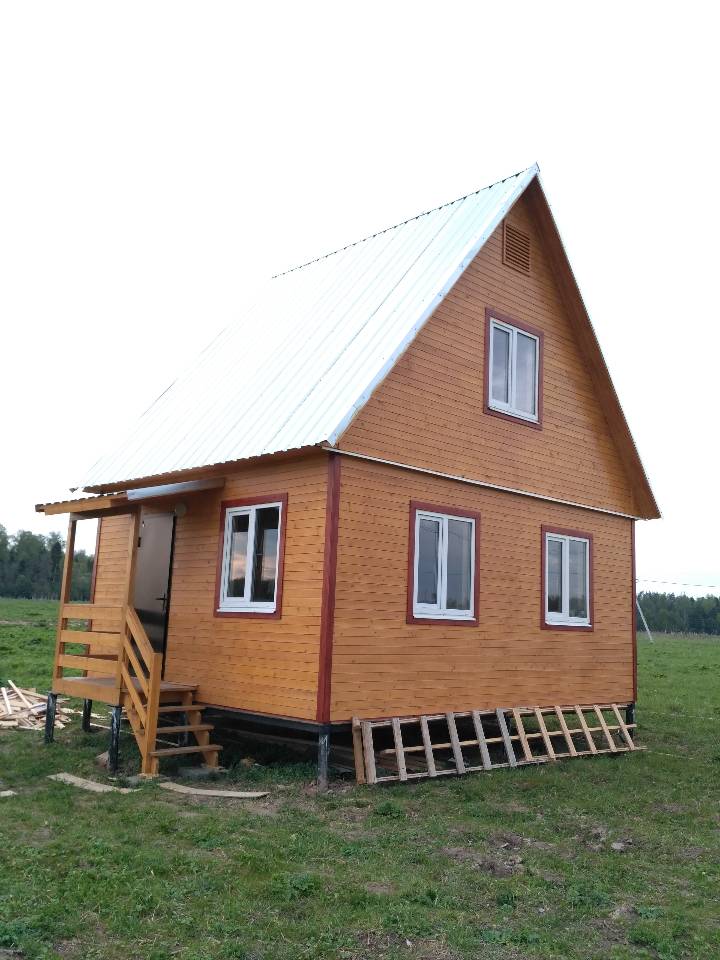 